CALCIO A CINQUESOMMARIOSOMMARIO	1COMUNICAZIONI DELLA F.I.G.C.	1COMUNICAZIONI DELLA L.N.D.	1COMUNICAZIONI DEL COMITATO REGIONALE MARCHE	1NOTIZIE SU ATTIVITA’ AGONISTICA	2COMUNICAZIONI DELLA F.I.G.C.COMUNICAZIONI DELLA L.N.D.COMUNICAZIONI DEL COMITATO REGIONALE MARCHEPer tutte le comunicazioni con la Segreteria del Calcio a Cinque - richieste di variazione gara comprese - è attiva la casella e-mail c5marche@lnd.it; si raccomandano le Società di utilizzare la casella e-mail comunicata all'atto dell'iscrizione per ogni tipo di comunicazione verso il Comitato Regionale Marche. PRONTO AIA CALCIO A CINQUE334 3038327SPOSTAMENTO GARENon saranno rinviate gare a data da destinarsi. Tutte le variazioni che non rispettano la consecutio temporum data dal calendario ufficiale non saranno prese in considerazione. (es. non può essere accordato lo spostamento della quarta giornata di campionato prima della terza o dopo la quinta).Le variazione dovranno pervenire alla Segreteria del Calcio a Cinque esclusivamente tramite mail (c5marche@lnd.it) con tutta la documentazone necessaria, compreso l’assenso della squadra avversaria, inderogabilmente  entro le ore 23:59 del martedì antecedente la gara o entro le 72 ore in caso di turno infrasettimanale.Per il cambio del campo di giuoco e la variazione di inizio gara che non supera i 30 minuti non è necessaria la dichiarazione di consenso della squadra avversaria.NOTIZIE SU ATTIVITA’ AGONISTICANUOVI FORMAT, ORGANICI COPPEVista la riapertura delle iscrizioni determinata con il Comunicato Ufficiale n° 08 del 06/09/2018 si ufficializzano di seguito i format, gli organici, i calendari definitivi della Coppa Italia Femminile e delle Coppe Marche Under 21, Under 19, Under 17 e Under 15.COPPA ITALIA FEMM.LE CALCIO A 5REGOLAMENTOIl Comitato Regionale Marche indice, per la stagione sportiva 2018/2019, la Fase Regionale della Coppa Italia di Calcio a Cinque Femminile riservata alle Società partecipanti al Campionato Regionale di Serie C.Prima Fase 1^ giornata 21 settembre 20182^ giornata 28 settembre 2018 3^ giornata 9 ottobre 2018Le Società iscritte al primo turno saranno sorteggiate in n° 4 gironi, di cui 2 composti da quattro squadre e 2 composti da 3 squadre.Nei gironi composti da tre squadre lo svolgimento delle gare avverrà nel modo seguente:La prima giornata viene determinata per sorteggio a cura del C.R. Marche;Nella seconda giornata riposerà la squadra che ha vinto la prima gara o, in caso di pareggio, quella che ha disputato la prima gara in trasferta;Nella terza giornata si svolgerà la gara che vedrà impegnate le due squadre che non si sono incontrate e giocherà in casa quella che ha disputato la precedente gara in trasferta.La prima e la seconda squadra classificata in ogni girone si qualificano ai Quarti di Finale.Classifica gironiPer la compilazione della classifica verranno attribuiti i seguenti punteggi:vittoria		punti 3pareggio	punti 1sconfitta	punti 0Per la classifica di ogni girone si terrà conto:a) dei punti ottenuti negli incontri disputati;b) della migliore differenza reti;c) del maggior numero di reti segnate;d) miglior piazzamento nella graduatoria disciplina della Coppa.Persistendo ulteriore parità la vincitrice sarà determinata per sorteggio che sarà effettuato dal Comitato Regionale Marche.Quarti di FinaleGara di Andata 30 ottobre 2018 Le 8 squadre qualificate dalla Prima Fase disputeranno uno scontro diretto in gara unica da disputarsi in casa della squadra prima classificata nella Prima Fase.1^ classificata girone "A" - 2^ classificata girone "B" 1^ classificata girone "B" - 2^ classificata girone "A" 1^ classificata girone "C" - 2^ classificata girone "D" 1^ classificata girone "D" - 2^ classificata girone "C" Al termine dei tempi regolamentari, in caso di parità, si disputeranno due tempi supplementari di 5 minuti ciascuno.Se anche al termine dei tempi supplementari si verificasse la situazione di parità si qualificherà al turno successivo la squadra di casa.Semifinali - FinaleGara Unica gennaio 2019Le 4 società vincenti i Quarti di Finale disputeranno, in sede unica la gara di semifinale nel corso delle “Finals Cup” che si disputeranno nel mese di gennaio 2019, il regolamento e la disciplina sportiva della “Finals Cup” saranno oggetto di apposito C.U.PremiazioneLa Società vincitrice avrà l'accesso alla Fase Nazionale della Coppa Italia Calcio a Cinque Femminile dove è in palio l’ammissione al Campionato di Serie A2 S.S. 2019/2020.Partecipazione delle calciatriciAlle gare di Coppa Italia di Serie C Femminile possono partecipare tutte le calciatrici regolarmente tesserate per le rispettive Società. Sanzioni a carico dei calciatoriLa squalifica per 1 o più giornate di gara, inflitte dagli Organi competenti in relazione a gare di Coppa Italia dovrà essere scontata nella stessa competizione;Per le gare di Coppa Italia i tesserati incorrono in una giornata di squalifica ogni due ammonizioni inflitte dall’Organo di Giustizia Sportiva, art. 19 comma 11.2.Le sanzioni di squalifica a tempo determinato hanno esecuzione secondo il disposto dell’art. 22 comma 8 del C.G.S.ReclamiVale quanto previsto dal C.U. n. 325 del 11.06.2018 della L.N.D. allegato al presente comunicato ufficiale.Rinuncia a gareNel caso in cui una Società rinunci, per qualsiasi motivo, alla disputa di una gara verranno applicate nei suoi confronti le sanzioni di cui all'art. 17 del Codice di Giustizia Sportiva. Inoltre la stessa Società verrà esclusa dal proseguimento della manifestazione salvo ulteriori sanzioni.Applicazione regolamenti federaliPer quanto non previsto dal presente Regolamento si fa espresso richiamo agli articoli delle Norme Organizzative Interne della F.I.G.C., del Codice di Giustizia Sportiva e del Regolamento della L.N.D.COMPOSIZIONE DEI GIRONISono iscritte alla competizione 14 squadre che sono state divise in due raggruppamenti in considerazione della propria posizione geografica e successivamente sorteggiate come di seguito riportato:GIRONE “A” 78082  	A.S.D. PIANDIROSE               921001  	SSDARL POLISPORTIVA FILOTTRANO P934072  	A.S.D. SAN MICHELE              GIRONE “B”700235  	A.S.D. CALCIO A 5 CORINALDO     949719  	A.S.D. DORICA ANUR 77579  	A.S.D. HELVIA RECINA FUTSAL RECA700233  	A.P.D. LF JESINA FEMMINILE   GIRONE “C”949466  	A.S.D. BAYER CAPPUCCINI    80699  	A.S.D. CANTINE RIUNITE CSI935630  	A.S.D. FUTSAL ASKL        GIRONE “D”932729  	A.S.D. FUTSAL PRANDONE 941378  	A.S.D. FUTSAL 100 TORRI920667  	A.S.D. LA FENICE C5       947671  	A.S.D. MONTEVIDONESEPROGRAMMA GAREGIRONE A - 1 GiornataGIRONE B - 1 GiornataGIRONE B - 2 GiornataGIRONE B - 3 GiornataGIRONE C - 1 GiornataGIRONE D - 1 GiornataGIRONE D - 2 GiornataGIRONE D - 3 GiornataCOPPA MARCHE UNDER 21 CALCIO A 5REGOLAMENTOIl Comitato Regionale Marche indice, per la stagione sportiva 2018/2019, la Coppa Marche di Calcio a Cinque riservata alle Società partecipanti al Campionato Under 21.Prima Fase 1^ giornata 22 settembre 20182^ giornata 29 settembre 2018 3^ giornata 9 ottobre 2018Le Società iscritte al primo turno saranno sorteggiate in n° 8 gironi, di cui 5 composti da tre squadre e 3 composti da due squadre.Nei gironi composti da tre squadre lo svolgimento delle gare avverrà nel modo seguente:La prima giornata viene determinata per sorteggio a cura del C.R. Marche;Nella seconda giornata riposerà la squadra che ha vinto la prima gara o, in caso di pareggio, quella che ha disputato la prima gara in trasferta;Nella terza giornata si svolgerà la gara che vedrà impegnate le due squadre che non si sono incontrate e giocherà in casa quella che ha disputato la precedente gara in trasferta.Classifica gironi da tre squadrePer la compilazione della classifica verranno attribuiti i seguenti punteggi:vittoria		punti 3pareggio	punti 1sconfitta	punti 0Per la classifica di ogni girone si terrà conto:a) dei punti ottenuti negli incontri disputati;b) della migliore differenza reti;c) del maggior numero di reti segnate;d) miglior piazzamento nella graduatoria disciplina della Coppa.Persistendo ulteriore parità la vincitrice sarà determinata per sorteggio che sarà effettuato dal Comitato Regionale Marche.Gironi da due squadreRisulterà qualificata la squadra che nelle due partite di andata e ritorno, avrà ottenuto il miglior punteggio, ovvero, a parità di punteggio, la squadra che avrà la miglior differenza reti.Persistendo ancora la parità, si disputeranno due tempi supplementari di 5 minuti ciascuno. Se anche al termine dei tempi supplementari si verificasse la situazione di parità si procederà all’effettuazione dei tiri di rigore secondo le modalità previste dalle vigenti norme federali.La prima squadra classificata in ogni girone si qualifica ai Quarti di Finale.Quarti di FinaleGara di Andata 23 ottobre 2018 – Gara di Ritorno 13 novembre 2018Le 8 squadre qualificate dalla Prima Fase disputeranno gare di andata e ritorno ad eliminazione diretta.Gli abbinamenti saranno composti secondo il seguente criterio:vincente girone "A" - 	vincente girone "B"	vincente girone "C" - 	vincente girone "D"	vincente girone "E" - 	vincente girone "F"	vincente girone "G" - 	vincente girone "H"	Risulterà qualificata la squadra che nelle due partite di andata e ritorno, avrà ottenuto il miglior punteggio, ovvero, a parità di punteggio, la squadra che avrà la miglior differenza reti.Persistendo ancora la parità, si disputeranno due tempi supplementari di 5 minuti ciascuno. Se anche al termine dei tempi supplementari si verificasse la situazione di parità si procederà all’effettuazione dei tiri di rigore secondo le modalità previste dalle vigenti norme federali.Semifinali - FinaleGara Unica gennaio 2019Le 4 società vincenti i Quarti di Finale disputeranno, in sede unica la gara di semifinale nel corso delle “Finals Cup” che si disputeranno nel mese di gennaio 2019, il regolamento e la disciplina sportiva della “Finals Cup” saranno oggetto di apposito C.U.Partecipazione dei calciatoriAlle gare di Coppa Marche Under 21 possono partecipare tutti i calciatori regolarmente tesserati per le rispettive Società. Sanzioni a carico dei calciatoriLa squalifica per 1 o più giornate di gara, inflitte dagli Organi competenti in relazione a gare di Coppa Italia dovrà essere scontata nella stessa competizione;Per le gare di Coppa Italia i tesserati incorrono in una giornata di squalifica ogni due ammonizioni inflitte dall’Organo di Giustizia Sportiva, art. 19 comma 11.2.Le sanzioni di squalifica a tempo determinato hanno esecuzione secondo il disposto dell’art. 22 comma 8 del C.G.S.ReclamiVale quanto previsto dal C.U. n. 325 del 11.06.2018 della L.N.D. allegato al presente comunicato ufficiale.Rinuncia a gareNel caso in cui una Società rinunci, per qualsiasi motivo, alla disputa di una gara verranno applicate nei suoi confronti le sanzioni di cui all'art. 17 del Codice di Giustizia Sportiva. Inoltre la stessa Società verrà esclusa dal proseguimento della manifestazione salvo ulteriori sanzioni.Applicazione regolamenti federaliPer quanto non previsto dal presente Regolamento si fa espresso richiamo agli articoli delle Norme Organizzative Interne della F.I.G.C., del Codice di Giustizia Sportiva e del Regolamento della L.N.D.COMPOSIZIONE DEI GIRONISono iscritte alla competizione 21 squadre che sono state divise in due raggruppamenti in considerazione della propria posizione geografica e successivamente sorteggiate come di seguito riportato:GIRONE “A”943510  	A.S.D. AMICI DEL CENTROSOCIO SP.700592  	G.S.   	AUDAX 1970 S.ANGELO     934592  	POL.   SANTA MARIA NUOVA A.S.D. GIRONE “B”918934  	A.S.D. CASTELBELLINO CALCIO A 5934477  	A.P.D. 	CERRETO D ESI C5 A.S.D.935624  	A.S.D. CITTA DI FALCONARAGIRONE “C”913168  	A.S.D. FANO CALCIO A 5945260  	A.S.D. FFJ CALCIO A 5GIRONE “D”700425  	A.S.D. OSTRENSE                921234  	A.S.D. REAL S.COSTANZO CALCIO 5GIRONE “E”932889 	 A.S.D. ACLI MANTOVANI CALCIO A 5700092         		C.U.S. ANCONA            919671  	A.S.D. CASENUOVE                GIRONE “F”937919  	S.R.L. FUTSAL COBA SPORTIVA DIL934063  	A.S.D. INVICTA FUTSAL MACERATA936946  	A.S.D. NUOVA JUVENTINA FFCGIRONE “G”940933 	A.S.D. FUTSAL MONTURANO920728  	A.S.D. MONTELUPONE CALCIO A 5700545  	A.S.D. PIETRALACROCE 73      GIRONE “H”204353  	POL.D. U.MANDOLESI CALCIO917685  	A.P.D. 	VERBENA C5 ANCONAPROGRAMMA GAREGIRONE A - 1 GiornataGIRONE B - 1 GiornataGIRONE C - 1 GiornataGIRONE D - 1 GiornataGIRONE E - 1 GiornataGIRONE F - 1 GiornataGIRONE G - 1 GiornataGIRONE H - 1 GiornataCOPPA MARCHE UNDER 19 CALCIO A 5REGOLAMENTOIl Comitato Regionale Marche indice, per la stagione sportiva 2018/2019, la Coppa Marche di Calcio a Cinque riservata alle Società partecipanti al Campionato Under 19.Prima Fase 1^ giornata 22 settembre 20182^ giornata 29 settembre 2018 3^ giornata 9 ottobre 2018Le Società iscritte al primo turno saranno sorteggiate in n° 8 gironi, di cui 4 composti da tre squadre e 4 composti da due squadre.Nei gironi composti da tre squadre lo svolgimento delle gare avverrà nel modo seguente:La prima giornata viene determinata per sorteggio a cura del C.R. Marche;Nella seconda giornata riposerà la squadra che ha vinto la prima gara o, in caso di pareggio, quella che ha disputato la prima gara in trasferta;Nella terza giornata si svolgerà la gara che vedrà impegnate le due squadre che non si sono incontrate e giocherà in casa quella che ha disputato la precedente gara in trasferta.Classifica gironi da tre squadrePer la compilazione della classifica verranno attribuiti i seguenti punteggi:vittoria		punti 3pareggio	punti 1sconfitta	punti 0Per la classifica di ogni girone si terrà conto:a) dei punti ottenuti negli incontri disputati;b) della migliore differenza reti;c) del maggior numero di reti segnate;d) miglior piazzamento nella graduatoria disciplina della Coppa.Persistendo ulteriore parità la vincitrice sarà determinata per sorteggio che sarà effettuato dal Comitato Regionale Marche.Gironi da due squadreRisulterà qualificata la squadra che nelle due partite di andata e ritorno, avrà ottenuto il miglior punteggio, ovvero, a parità di punteggio, la squadra che avrà la miglior differenza reti.Persistendo ancora la parità, si disputeranno due tempi supplementari di 5 minuti ciascuno. Se anche al termine dei tempi supplementari si verificasse la situazione di parità si procederà all’effettuazione dei tiri di rigore secondo le modalità previste dalle vigenti norme federali.La prima squadra classificata in ogni girone si qualifica ai Quarti di Finale.Quarti di FinaleGara di Andata 16 ottobre 2018 – Gara di Ritorno 30 ottobre 2018Le 8 squadre qualificate dalla Prima Fase disputeranno gare di andata e ritorno ad eliminazione diretta.Gli abbinamenti saranno composti secondo il seguente criterio:vincente girone "A" - 	vincente girone "B"	vincente girone "C" - 	vincente girone "D"	vincente girone "E" - 	vincente girone "F"	vincente girone "G" - 	vincente girone "H"	Risulterà qualificata la squadra che nelle due partite di andata e ritorno, avrà ottenuto il miglior punteggio, ovvero, a parità di punteggio, la squadra che avrà la miglior differenza reti.Persistendo ancora la parità, si disputeranno due tempi supplementari di 5 minuti ciascuno. Se anche al termine dei tempi supplementari si verificasse la situazione di parità si procederà all’effettuazione dei tiri di rigore secondo le modalità previste dalle vigenti norme federali.Semifinali - FinaleGara Unica gennaio 2019Le 4 società vincenti i Quarti di Finale disputeranno, in sede unica la gara di semifinale nel corso delle “Finals Cup” che si disputeranno nel mese di gennaio 2019, il regolamento e la disciplina sportiva della “Finals Cup” saranno oggetto di apposito C.U.Partecipazione dei calciatoriAlle gare di Coppa Marche Under 19 possono partecipare tutti i calciatori regolarmente tesserati per le rispettive Società. Sanzioni a carico dei calciatoriLa squalifica per 1 o più giornate di gara, inflitte dagli Organi competenti in relazione a gare di Coppa Italia dovrà essere scontata nella stessa competizione;Per le gare di Coppa Italia i tesserati incorrono in una giornata di squalifica ogni due ammonizioni inflitte dall’Organo di Giustizia Sportiva, art. 19 comma 11.2.Le sanzioni di squalifica a tempo determinato hanno esecuzione secondo il disposto dell’art. 22 comma 8 del C.G.S.ReclamiVale quanto previsto dal C.U. n. 325 del 11.06.2018 della L.N.D. allegato al presente comunicato ufficiale.Rinuncia a gareNel caso in cui una Società rinunci, per qualsiasi motivo, alla disputa di una gara verranno applicate nei suoi confronti le sanzioni di cui all'art. 17 del Codice di Giustizia Sportiva. Inoltre la stessa Società verrà esclusa dal proseguimento della manifestazione salvo ulteriori sanzioni.Applicazione regolamenti federaliPer quanto non previsto dal presente Regolamento si fa espresso richiamo agli articoli delle Norme Organizzative Interne della F.I.G.C., del Codice di Giustizia Sportiva e del Regolamento della L.N.D.COMPOSIZIONE DEI GIRONISono iscritte alla competizione 20 squadre che sono state divise in due raggruppamenti in considerazione della propria posizione geografica e successivamente sorteggiate come di seguito riportato:GIRONE “A”932889  	A.S.D. ACLI MANTOVANI CALCIO A 5943510  	A.S.D. AMICI DEL CENTROSOCIO SP.700592  	G.S.   	AUDAX 1970 S.ANGELO      GIRONE “B”919671  	A.S.D. CASENUOVE      932341  	A.S.D. DINAMIS 1990   938107  	A.S.D. JESI CALCIO A 5GIRONE “C”914478  	A.S.   	CAMPOCAVALLO    700545  	A.S.D. PIETRALACROCE 73GIRONE “D”917673  	A.S.D. REAL FABRIANO947625  	A.S.D. SPORTLAND            947650  	C.S.D. VIRTUS TEAM SOC.COOP.GIRONE “E”700579  	A.S.D. ACLI AUDAX MONTECOSARO C5700366  	U.S.D. ACLI VILLA MUSONE         80699  	A.S.D. CANTINE RIUNITE CSI      GIRONE “F”930936  	POL.   CSI STELLA A.S.D.936188  	A.S.D. FUTSAL FBC       GIRONE “G”937881  	A.S.D. FUTSAL POTENZA PICENA     77579  	A.S.D. HELVIA RECINA FUTSAL RECAGIRONE “H”920728  	A.S.D. 	MONTELUPONE CALCIO A 5204353  	POL.D.U.MANDOLESI CALCIO    PROGRAMMA GAREGIRONE A - 1 GiornataGIRONE B - 1 GiornataGIRONE C - 1 GiornataGIRONE D - 1 GiornataGIRONE E - 1 GiornataGIRONE F - 1 GiornataGIRONE G - 1 GiornataGIRONE H - 1 GiornataCOPPA MARCHE UNDER 17 CALCIO A 5REGOLAMENTOIl Comitato Regionale Marche indice, per la stagione sportiva 2018/2019, la Coppa Marche di Calcio a Cinque riservata alle Società partecipanti al Campionato Under 17.Prima Fase 1^ giornata 22 settembre 20182^ giornata 29 settembre 2018 3^ giornata 9 ottobre 2018Le Società iscritte al primo turno saranno sorteggiate in n° 8 gironi di cui 3 composti da tre squadre e 5 composti da 2 squadre.Classifica gironi da tre squadrePer la compilazione della classifica verranno attribuiti i seguenti punteggi:vittoria		punti 3pareggio	punti 1sconfitta	punti 0Per la classifica di ogni girone si terrà conto:a) dei punti ottenuti negli incontri disputati;b) della migliore differenza reti;c) del maggior numero di reti segnate;d) miglior piazzamento nella graduatoria disciplina della Coppa.Persistendo ulteriore parità la vincitrice sarà determinata per sorteggio che sarà effettuato dal Comitato Regionale Marche.Gironi da due squadreRisulterà qualificata la squadra che nelle due partite di andata e ritorno, avrà ottenuto il miglior punteggio, ovvero, a parità di punteggio, la squadra che avrà la miglior differenza reti.Persistendo ancora la parità, si disputeranno due tempi supplementari di 5 minuti ciascuno. Se anche al termine dei tempi supplementari si verificasse la situazione di parità si procederà all’effettuazione dei tiri di rigore secondo le modalità previste dalle vigenti norme federali.La prima squadra classificata in ogni girone si qualifica ai Quarti di Finale.Quarti di FinaleGara di Andata 6 novembre 2018 – Gara di Ritorno 20 novembre 2018Le 8 squadre qualificate dalla Prima Fase disputeranno gare di andata e ritorno ad eliminazione diretta.Gli abbinamenti saranno composti secondo il seguente criterio:vincente girone "A" - 	vincente girone "B"	vincente girone "C" - 	vincente girone "D"	vincente girone "E" - 	vincente girone "F"	vincente girone "G" - 	vincente girone "H"	Risulterà qualificata la squadra che nelle due partite di andata e ritorno, avrà ottenuto il miglior punteggio, ovvero, a parità di punteggio, la squadra che avrà la miglior differenza reti.Persistendo ancora la parità, si disputeranno due tempi supplementari di 5 minuti ciascuno. Se anche al termine dei tempi supplementari si verificasse la situazione di parità si procederà all’effettuazione dei tiri di rigore secondo le modalità previste dalle vigenti norme federali.Semifinali - FinaleGara Unica gennaio 2019Le 4 società vincenti i Quarti di Finale disputeranno, in sede unica la gara di semifinale nel corso delle “Finals Cup” che si disputeranno nel mese di gennaio 2019, il regolamento e la disciplina sportiva della “Finals Cup” saranno oggetto di apposito C.U.Partecipazione dei calciatoriAlle gare di Coppa Marche Under 17 possono partecipare tutti i calciatori regolarmente tesserati per le rispettive Società. Sanzioni a carico dei calciatoriLa squalifica per 1 o più giornate di gara, inflitte dagli Organi competenti in relazione a gare di Coppa Italia dovrà essere scontata nella stessa competizione;Per le gare di Coppa Italia i tesserati incorrono in una giornata di squalifica ogni due ammonizioni inflitte dall’Organo di Giustizia Sportiva, art. 19 comma 11.2.Le sanzioni di squalifica a tempo determinato hanno esecuzione secondo il disposto dell’art. 22 comma 8 del C.G.S.ReclamiVale quanto previsto dal C.U. n. 325 del 11.06.2018 della L.N.D. allegato al presente comunicato ufficiale.Rinuncia a gareNel caso in cui una Società rinunci, per qualsiasi motivo, alla disputa di una gara verranno applicate nei suoi confronti le sanzioni di cui all'art. 17 del Codice di Giustizia Sportiva. Inoltre la stessa Società verrà esclusa dal proseguimento della manifestazione salvo ulteriori sanzioni.Applicazione regolamenti federaliPer quanto non previsto dal presente Regolamento si fa espresso richiamo agli articoli delle Norme Organizzative Interne della F.I.G.C., del Codice di Giustizia Sportiva e del Regolamento della L.N.D.COMPOSIZIONE DEI GIRONISono iscritte alla competizione 19 squadre che sono state divise in due raggruppamenti in considerazione della propria posizione geografica e successivamente sorteggiate come di seguito riportato:GIRONE “A”700579  	A.S.D. ACLI AUDAX MONTECOSARO C5700366  	U.S.D. ACLI VILLA MUSONE 917678  	A.S.D. GROTTACCIA 2005       GIRONE “B”936145  	A.S.   	CALCETTO NUMANA     80699  	A.S.D. CANTINE RIUNITE CSI917673  	A.S.D. REAL FABRIANOGIRONE “C”935630  	A.S.D. FUTSAL ASKL             937919  	S.R.L. FUTSAL COBA SPORTIVA DILGIRONE “D”936188  	A.S.D. FUTSAL FBC                77579  	A.S.D. HELVIA RECINA FUTSAL RECAGIRONE “E”943510  	A.S.D. AMICI DEL CENTROSOCIO SP.700592  	G.S.   	AUDAX 1970 S.ANGELO700092         		C.U.S. ANCONA            GIRONE “F”700235  	A.S.D. CALCIO A 5 CORINALDO914654  	A.S.   	ETA BETA FOOTBALL   GIRONE “G”932341  	A.S.D. 	DINAMIS 1990  700364  	SSDARL ITALSERVICE C5GIRONE “H”921234  	A.S.D. REAL S.COSTANZO CALCIO 5947650  	C.S.D. VIRTUS TEAM SOC.COOP.   PROGRAMMA GAREGIRONE A - 1 GiornataGIRONE B - 1 GiornataGIRONE C - 1 GiornataGIRONE D - 1 GiornataGIRONE E - 1 GiornataGIRONE F - 1 GiornataGIRONE G - 1 GiornataGIRONE H - 1 GiornataCOPPA MARCHE UNDER 15 CALCIO A 5REGOLAMENTOIl Comitato Regionale Marche indice, per la stagione sportiva 2018/2019, la Coppa Marche di Calcio a Cinque riservata alle Società partecipanti al Campionato Under 15.Prima Fase 1^ giornata 22 settembre 20182^ giornata 29 settembre 2018 3^ giornata 9 ottobre 2018Le Società iscritte al primo turno saranno sorteggiate in n° 4 gironi di cui 1 composto da tre squadre e 3 da due squadre.Classifica gironi da tre squadrePer la compilazione della classifica verranno attribuiti i seguenti punteggi:vittoria		punti 3pareggio	punti 1sconfitta	punti 0Per la classifica di ogni girone si terrà conto:a) dei punti ottenuti negli incontri disputati;b) della migliore differenza reti;c) del maggior numero di reti segnate;d) miglior piazzamento nella graduatoria disciplina della Coppa.Persistendo ulteriore parità la vincitrice sarà determinata per sorteggio che sarà effettuato dal Comitato Regionale Marche.Gironi da due squadreRisulterà qualificata la squadra che nelle due partite di andata e ritorno, avrà ottenuto il miglior punteggio, ovvero, a parità di punteggio, la squadra che avrà la miglior differenza reti.Persistendo ancora la parità, si disputeranno due tempi supplementari di 5 minuti ciascuno. Se anche al termine dei tempi supplementari si verificasse la situazione di parità si procederà all’effettuazione dei tiri di rigore secondo le modalità previste dalle vigenti norme federali.La prima squadra classificata in ogni girone si qualifica alle Semifinali.Semifinali - FinaleGara Unica gennaio 2019Le 4 società vincenti i Quarti di Finale disputeranno, in sede unica la gara di semifinale nel corso delle “Finals Cup” che si disputeranno nel mese di gennaio 2019, il regolamento e la disciplina sportiva della “Finals Cup” saranno oggetto di apposito C.U.Partecipazione dei calciatoriAlle gare di Coppa Marche Under 15 possono partecipare tutti i calciatori regolarmente tesserati per le rispettive Società. Sanzioni a carico dei calciatoriLa squalifica per 1 o più giornate di gara, inflitte dagli Organi competenti in relazione a gare di Coppa Italia dovrà essere scontata nella stessa competizione;Per le gare di Coppa Italia i tesserati incorrono in una giornata di squalifica ogni due ammonizioni inflitte dall’Organo di Giustizia Sportiva, art. 19 comma 11.2.Le sanzioni di squalifica a tempo determinato hanno esecuzione secondo il disposto dell’art. 22 comma 8 del C.G.S.ReclamiVale quanto previsto dal C.U. n. 325 del 11.06.2018 della L.N.D. allegato al presente comunicato ufficiale.Rinuncia a gareNel caso in cui una Società rinunci, per qualsiasi motivo, alla disputa di una gara verranno applicate nei suoi confronti le sanzioni di cui all'art. 17 del Codice di Giustizia Sportiva. Inoltre la stessa Società verrà esclusa dal proseguimento della manifestazione salvo ulteriori sanzioni.Applicazione regolamenti federaliPer quanto non previsto dal presente Regolamento si fa espresso richiamo agli articoli delle Norme Organizzative Interne della F.I.G.C., del Codice di Giustizia Sportiva e del Regolamento della L.N.D.COMPOSIZIONE DEI GIRONISono iscritte alla competizione 9 squadre che sono state divise in due raggruppamenti in considerazione della propria posizione geografica e successivamente sorteggiate come di seguito riportato:GIRONE “A”943510  	A.S.D. AMICI DEL CENTROSOCIO SP.700592  	G.S.   	AUDAX 1970 S.ANGELOGIRONE “B”700364  	SSDARL ITALSERVICE C5          921234  	A.S.D. REAL S.COSTANZO CALCIO 5GIRONE “C”700579  	A.S.D. ACLI AUDAX MONTECOSARO C5932889  	A.S.D. ACLI MANTOVANI CALCIO A 5 80699  	A.S.D. CANTINE RIUNITE CSI      GIRONE “D”935630  	A.S.D. FUTSAL ASKL936188  	A.S.D. FUTSAL FBCPROGRAMMA GAREGIRONE A - 1 GiornataGIRONE B - 1 GiornataGIRONE C - 1 GiornataGIRONE D - 1 GiornataCOPPA MARCHE CALCIO A 5 SERIE DREGOLAMENTOIl Comitato Regionale Marche indice, per la stagione sportiva 2018/2019, la Coppa Marche di Calcio a Cinque riservata alle Società partecipanti al Campionato di Serie D.Formula di svolgimentoLa competizione si svolgerà secondo la seguente formula:I FASE (Trentaduesimi di Finale):Gara di Andata 21/22 Settembre 2018 – Gara di Ritorno 29/30 Settembre 2018.Le squadre disputeranno gare di andata e ritorno ad eliminazione diretta con ordine di svolgimento delle gare stabilito per sorteggio.Risulterà qualificata la squadra che nelle due partite di andata e ritorno, avrà ottenuto il miglior punteggio, ovvero, a parità di punteggio, la squadra che avrà la miglior differenza reti.Persistendo ancora la parità, si disputeranno due tempi supplementari di 5 minuti ciascuno. Se anche al termine dei tempi supplementari si verificasse la situazione di parità si procederà all’effettuazione dei tiri di rigore secondo le modalità previste dalle vigenti norme federali.II FASE (Sedicesimi di Finale): Gara di andata 9 Ottobre 2018 - Gara di ritorno 23 Ottobre 2018Le 32 squadre qualificate dalla I Fase, accoppiate secondo i criteri già descritti, disputeranno gare di andata e ritorno ad eliminazione diretta.Risulterà qualificata la squadra che al termine delle due gare, avrà ottenuto il miglior punteggio, ovvero, a parità di punteggio, la squadra che avrà la miglior differenza reti.Persistendo ancora la parità, si disputeranno due tempi supplementari di 5 minuti ciascuno. Se anche al termine dei tempi supplementari si verificasse la situazione di parità si procederà all’effettuazione dei tiri di rigore secondo le modalità previste dalle vigenti norme federali.III FASE (Ottavi di Finale): Gara di andata 13 Novembre 2018 - Gara di ritorno 27 Novembre 2018Le 16 squadre qualificate dalla II Fase, accoppiate secondo i criteri già descritti, disputeranno gare di andata e ritorno ad eliminazione diretta.Risulterà qualificata la squadra che nelle due partite di andata e ritorno, avrà ottenuto il miglior punteggio, ovvero, a parità di punteggio, la squadra che avrà la miglior differenza reti.Persistendo ancora la parità, si disputeranno due tempi supplementari di 5 minuti ciascuno. Se anche al termine dei tempi supplementari si verificasse la situazione di parità si procederà all’effettuazione dei tiri di rigore secondo modalità previste dalle vigenti norme federali.IV FASE (Quarti di Finale): Gara di andata 11 Dicembre 2018 - Gara di ritorno 18 Dicembre 2018Le 8 squadre qualificate dalla II Fase, accoppiate secondo i criteri già descritti, disputeranno gare di andata e ritorno ad eliminazione diretta.Risulterà qualificata la squadra che nelle due partite di andata e ritorno, avrà ottenuto il miglior punteggio, ovvero, a parità di punteggio, la squadra che avrà la miglior differenza reti.Persistendo ancora la parità, si disputeranno due tempi supplementari di 5 minuti ciascuno. Se anche al termine dei tempi supplementari si verificasse la situazione di parità si procederà all’effettuazione dei tiri di rigore secondo modalità previste dalle vigenti norme federali.SemifinaliGara Unica Gennaio 2019Le 4 società vincenti i Quarti di Finale disputeranno, in sede unica la gara di semifinale nel corso delle “Finals Cup” che si disputeranno nel mese di Gennaio 2019.Le gare di Semifinale verranno disputate con gara unica e gli accoppiamenti saranno determinati per sorteggio.Al termine dei tempi regolamentari, persistendo ancora la parità, si disputeranno due tempi supplementari di 5 minuti ciascuno. Se anche al termine dei tempi supplementari si verificasse la situazione di parità si procederà all’effettuazione dei tiri di rigore secondo le modalità previste dalle vigenti norme federali.FinaleLe 2 società vincenti le Semifinali disputeranno, in sede unica la gara di finale.Persistendo ancora la parità, si disputeranno due tempi supplementari di 5 minuti ciascuno. Se anche al termine dei tempi supplementari si verificasse la situazione di parità si procederà all’effettuazione dei tiri di rigore secondo le modalità previste dalle vigenti norme federali.La data della gara di finale sarà disputata al termine del Campionato di Serie D e sarà oggetto di apposito C.U.PremiazioneLa Società vincitrice avrà l'accesso alla Serie C2 per la Stagione Sportiva 2019/2020.Partecipazione dei calciatoriAlle gare di Coppa Marche di Serie D possono partecipare tutti i calciatori regolarmente tesserati per le rispettive Società. Sanzioni a carico dei calciatoriLa squalifica per 1 o più giornate di gara, inflitte dagli Organi competenti in relazione a gare di Coppa Italia dovrà essere scontata nella stessa competizione;Per le gare di Coppa Italia i tesserati incorrono in una giornata di squalifica ogni due ammonizioni inflitte dall’Organo di Giustizia Sportiva, art. 19 comma 11.2.Le sanzioni di squalifica a tempo determinato hanno esecuzione secondo il disposto dell’art. 22 comma 8 del C.G.S.ReclamiVale quanto previsto dal C.U. n. 325 del 11.06.2018 della L.N.D.allegato al presente comunicato ufficiale.Rinuncia a gareNel caso in cui una Società rinunci, per qualsiasi motivo, alla disputa di una gara verranno applicate nei suoi confronti le sanzioni di cui all'art. 17 del Codice di Giustizia Sportiva. Inoltre la stessa Società verrà esclusa dal proseguimento della manifestazione salvo ulteriori sanzioni.Applicazione regolamenti federaliPer quanto non previsto dal presente Regolamento si fa espresso richiamo agli articoli delle Norme Organizzative Interne della F.I.G.C., del Codice di Giustizia Sportiva e del Regolamento della L.N.D.SORTEGGIOIl sorteggio effettuato Lunedì 10 c.m. presso la sede del Comitato Regionale Marche ha determinato i seguenti accoppiamenti:PROGRAMMA GARETrentaduesimi di Finale – raggruppamento ATrentaduesimi di Finale – raggruppamento BTrentaduesimi di Finale – raggruppamento CTrentaduesimi di Finale – raggruppamento D*     *     *ORARIO UFFICISi ricorda che l’orario di apertura degli uffici del Comitato Regionale Marche è il seguente:Durante i suddetti orari è garantito, salvo assenza degli addetti per ferie o altro, anche il servizio telefonico ai seguenti numeri:Segreteria			071/28560404Segreteria Calcio a 5		071/28560407Ufficio Amministrazione	071/28560322 (Il pomeriggio solo nel giorno di lunedì)Ufficio Tesseramento 	071/28560408 (Il pomeriggio solo nei giorni di mercoledì e venerdì)Pubblicato in Ancona ed affisso all’albo del C.R. M. il 10/09/2018.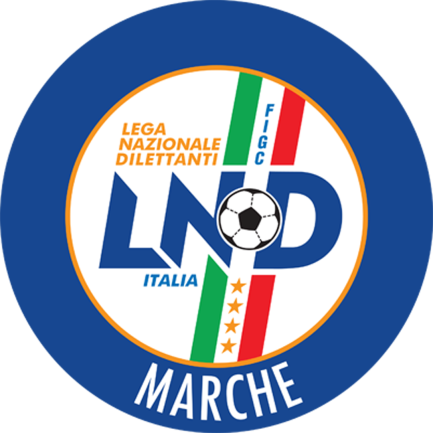 Federazione Italiana Giuoco CalcioLega Nazionale DilettantiCOMITATO REGIONALE MARCHEVia Schiavoni, snc - 60131 ANCONACENTRALINO: 071 285601 - FAX: 071 28560403sito internet: marche.lnd.ite-mail: c5marche@lnd.itpec: marche@pec.figcmarche.itStagione Sportiva 2018/2019Comunicato Ufficiale N° 09 del 10/09/2018Stagione Sportiva 2018/2019Comunicato Ufficiale N° 09 del 10/09/2018Squadra 1Squadra 2A/RData/OraImpiantoLocalita' ImpiantoIndirizzo ImpiantoPIANDIROSESAN MICHELEA21/09/2018 21:15PALAZZETTO DELLO SPORTSANT'IPPOLITOVIA ROMA, SNCSquadra 1Squadra 2A/RData/OraImpiantoLocalita' ImpiantoIndirizzo ImpiantoHELVIA RECINA FUTSAL RECADORICA ANURA22/09/2018 15:00PALESTRA SC.EL.M.L.PATRIZIRECANATIVIA ALDO MORO-AREA MTL.6CALCIO A 5 CORINALDOLF JESINA FEMMINILEA23/09/2018 15:30CAMPO DI C5 ENTRO SCUOLA EL.RCORINALDOVIA BORGO DI SOTTOSquadra 1Squadra 2A/RData/OraImpiantoLocalita' ImpiantoIndirizzo ImpiantoDORICA ANURCALCIO A 5 CORINALDOA28/09/2018 21:00PALASCHERMAANCONAVIA MONTEPELAGOLF JESINA FEMMINILEHELVIA RECINA FUTSAL RECAA28/09/2018 21:30PALASPORT "ZANNONI 2"JESIVIA ZANNONISquadra 1Squadra 2A/RData/OraImpiantoLocalita' ImpiantoIndirizzo ImpiantoCALCIO A 5 CORINALDOHELVIA RECINA FUTSAL RECAA09/10/2018 21:30CAMPO DI C5 ENTRO SCUOLA EL.RCORINALDOVIA BORGO DI SOTTOLF JESINA FEMMINILEDORICA ANURA09/10/2018 21:30PALASPORT "ZANNONI 2"JESIVIA ZANNONISquadra 1Squadra 2A/RData/OraImpiantoLocalita' ImpiantoIndirizzo ImpiantoBAYER CAPPUCCINIFUTSAL ASKLA22/09/2018 21:30PALESTRA C.SPORTIVO"DON BOSCOMACERATAVIA ALFIERI SNCSquadra 1Squadra 2A/RData/OraImpiantoLocalita' ImpiantoIndirizzo ImpiantoFUTSAL 100 TORRIFUTSAL PRANDONEA23/09/2018 15:00CAMPO COPERTO EZIO GALOSIASCOLI PICENOLOC.MONTEROCCO VIA A.MANCINILA FENICE C5MONTEVIDONESEA23/09/201818:00PALLONE GEODETICO "F. ORSELLIPOTENZA PICENAVIA DELLO SPORTSquadra 1Squadra 2A/RData/OraImpiantoLocalita' ImpiantoIndirizzo ImpiantoFUTSAL PRANDONELA FENICE C5A29/09/2018 15:30PALESTRAMONTEPRANDONEVIA COLLE GIOIOSOMONTEVIDONESEFUTSAL 100 TORRIA28/09/201821:30PALESTRA COMUNALEMONTE VIDON CORRADOVIA PIAVE, 8Squadra 1Squadra 2A/RData/OraImpiantoLocalita' ImpiantoIndirizzo ImpiantoFUTSAL PRANDONEMONTEVIDONESEA11/10/201821:45PALESTRAMONTEPRANDONEVIA COLLE GIOIOSOLA FENICE C5FUTSAL 100 TORRIA09/10/2018 21:30PALLONE GEODETICO "F. ORSELLIPOTENZA PICENAVIA DELLO SPORTSquadra 1Squadra 2A/RData/OraImpiantoLocalita' ImpiantoIndirizzo ImpiantoAMICI DEL CENTROSOCIO SP.AUDAX 1970 S.ANGELOA22/09/2018 16:00CAMPO DI C5 ENTRO PAL OLIMPIAMONTEPORZIOVIA RISORGIMENTO 16Squadra 1Squadra 2A/RData/OraImpiantoLocalita' ImpiantoIndirizzo ImpiantoCASTELBELLINO CALCIO A 5CERRETO D ESI C5 A.S.D.A22/09/2018 15:30PALASPORT "MARTARELLI"CASTELBELLINOVIA TOBAGI STAZ. CASTELBELLINOSquadra 1Squadra 2A/RData/OraImpiantoLocalita' ImpiantoIndirizzo ImpiantoFANO CALCIO A 5FFJ CALCIO A 5A22/09/2018 18:00C.COPERTO C.TENNIS LA TRAVEFANOVIA VILLA TOMBARIFFJ CALCIO A 5FANO CALCIO A 5R30/09/2018 11:00CAMPO SCOPERTO CIRC. MONTECELSOFOSSOMBRONEVIA DEI PINISquadra 1Squadra 2A/RData/OraImpiantoLocalita' ImpiantoIndirizzo ImpiantoREAL S.COSTANZO CALCIO 5OSTRENSEA22/09/2018 15:30PALESTRA COMUNALESAN COSTANZOVIA DELLA SANTA SELVINOOSTRENSEREAL S.COSTANZO CALCIO 5R29/09/2018 15:30PALASPORTOSTRAVIA MATTEOTTISquadra 1Squadra 2A/RData/OraImpiantoLocalita' ImpiantoIndirizzo ImpiantoACLI MANTOVANI CALCIO A 5C.U.S. ANCONAA22/09/2018 15:00"PALAMASSIMO GALEAZZI"ANCONAVIA MADRE TERESA DI CALCUTTASquadra 1Squadra 2A/RData/OraImpiantoLocalita' ImpiantoIndirizzo ImpiantoINVICTA FUTSAL MACERATAFUTSAL COBA SPORTIVA DILA23/09/2018 15:30PALESTRA C.SPORTIVO"DON BOSCOMACERATAVIA ALFIERI SNCSquadra 1Squadra 2A/RData/OraImpiantoLocalita' ImpiantoIndirizzo ImpiantoMONTELUPONE CALCIO A 5PIETRALACROCE 73A22/09/2018 18:30TENSOSTRUTTURA CALCIO A 5MONTELUPONEVIA ALESSANDRO MANZONISquadra 1Squadra 2A/RData/OraImpiantoLocalita' ImpiantoIndirizzo ImpiantoVERBENA C5 ANCONAU.MANDOLESI CALCIOA22/09/2018 15:30PALLONE GEODETICO VERBENAANCONAVIA PETRARCAU.MANDOLESI CALCIOVERBENA C5 ANCONAR29/09/2018 16:30CAMPO C/5 "MANDOLESI"- COPERTPORTO SAN GIORGIOVIA DELLE REGIONI, 8Squadra 1Squadra 2A/RData/OraImpiantoLocalita' ImpiantoIndirizzo ImpiantoAUDAX 1970 S.ANGELOAMICI DEL CENTROSOCIO SP.A22/09/2018 18:30PALLONE GEODETICO CAMPO NÂ°1SENIGALLIAVIA CELLINI, 13Squadra 1Squadra 2A/RData/OraImpiantoLocalita' ImpiantoIndirizzo ImpiantoJESI CALCIO A 5CASENUOVEA22/09/2018 15:30PALESTRA RAFFAELA CARBONARIJESIVIA DEI TESSITORISquadra 1Squadra 2A/RData/OraImpiantoLocalita' ImpiantoIndirizzo ImpiantoPIETRALACROCE 73CAMPOCAVALLOA23/09/2018 18:00PALASCHERMAANCONAVIA MONTEPELAGOCAMPOCAVALLOPIETRALACROCE 73R29/09/2018 18:00PALLONE GEODETICO - CAMPO N.1OSIMOVIA VESCOVARA, 7Squadra 1Squadra 2A/RData/OraImpiantoLocalita' ImpiantoIndirizzo ImpiantoVIRTUS TEAM SOC.COOP.SPORTLANDA22/09/2018 15:30CAMPO COPERTOGENGAVIA MARCONI GENGA STAZIONESquadra 1Squadra 2A/RData/OraImpiantoLocalita' ImpiantoIndirizzo ImpiantoCANTINE RIUNITE CSIACLI VILLA MUSONEA22/09/2018 15:00PALASPORT "GIULIO CHIERICI"TOLENTINOVIA DELLA REPUBBLICASquadra 1Squadra 2A/RData/OraImpiantoLocalita' ImpiantoIndirizzo ImpiantoFUTSAL FBCCSI STELLA A.S.D.A22/09/2018 15:30CAMPO SCOPERTO "GREEN PLANET"TOLENTINOVIA ABBADIA DI FIASTRACSI STELLA A.S.D.FUTSAL FBCR29/09/2018 18:00PALASPORT COMUNALEMONSAMPOLO DEL TRONTOVIA CORRADISquadra 1Squadra 2A/RData/OraImpiantoLocalita' ImpiantoIndirizzo ImpiantoHELVIA RECINA FUTSAL RECAFUTSAL POTENZA PICENAA22/09/2018 15:30CAMPO SCOPERTO C.SP.RECANATESRECANATIVIA ALDO MOROFUTSAL POTENZA PICENAHELVIA RECINA FUTSAL RECAR29/09/2018 17:00PALLONE GEODETICO "F. ORSELLIPOTENZA PICENAVIA DELLO SPORTSquadra 1Squadra 2A/RData/OraImpiantoLocalita' ImpiantoIndirizzo ImpiantoU.MANDOLESI CALCIOMONTELUPONE CALCIO A 5A22/09/2018 17:00CAMPO C/5 "MANDOLESI"- COPERTPORTO SAN GIORGIOVIA DELLE REGIONI, 8MONTELUPONE CALCIO A 5U.MANDOLESI CALCIOR29/09/201818:30TENSOSTRUTTURACALCIO A 5MONTELUPONEVIA ALESSANDRO MANZONISquadra 1Squadra 2A/RData/OraImpiantoLocalita' ImpiantoIndirizzo ImpiantoACLI VILLA MUSONEACLI AUDAX MONTECOSARO C5A22/09/2018 15:30CAMPO SCOPERTOLORETOVIA ROSARIO VILLA MUSONESquadra 1Squadra 2A/RData/OraImpiantoLocalita' ImpiantoIndirizzo ImpiantoCALCETTO NUMANACANTINE RIUNITE CSIA22/09/2018 16:00PALLONE GEODETICO MARCELLINUMANAVIA FONTE ANTICASquadra 1Squadra 2A/RData/OraImpiantoLocalita' ImpiantoIndirizzo ImpiantoFUTSAL COBA SPORTIVA DILFUTSAL ASKLA23/09/2018 11:00COBA'ARENA-STRUTTURA GEODETICFERMOVIA LETIFUTSAL ASKLFUTSAL COBA SPORTIVA DILR29/09/2018 18:00CAMPO COPERTO EZIO GALOSIASCOLI PICENOLOC.MONTEROCCO VIA A.MANCINISquadra 1Squadra 2A/RData/OraImpiantoLocalita' ImpiantoIndirizzo ImpiantoFUTSAL FBCHELVIA RECINA FUTSAL RECAA22/09/2018 17:45CAMPO SCOPERTO "GREEN PLANET"TOLENTINOVIA ABBADIA DI FIASTRAHELVIA RECINA FUTSAL RECAFUTSAL FBCR29/09/2018 17:00CAMPO SCOPERTO C.SP.RECANATESRECANATIVIA ALDO MOROSquadra 1Squadra 2A/RData/OraImpiantoLocalita' ImpiantoIndirizzo ImpiantoC.U.S. ANCONAAMICI DEL CENTROSOCIO SP.A23/09/2018 15:00PALLONE GEODETICO CUS ANCONAANCONAVIA GROTTE DI POSATORA 19/ASquadra 1Squadra 2A/RData/OraImpiantoLocalita' ImpiantoIndirizzo ImpiantoCALCIO A 5 CORINALDOETA BETA FOOTBALLA22/09/2018 16:00CAMPO DI C5 ENTRO SCUOLA EL.RCORINALDOVIA BORGO DI SOTTOETA BETA FOOTBALLCALCIO A 5 CORINALDOR30/09/2018 17:00PALASPORT "BIAGIONI"FANOCUCCURANO DI FANOSquadra 1Squadra 2A/RData/OraImpiantoLocalita' ImpiantoIndirizzo ImpiantoDINAMIS 1990ITALSERVICE C5A23/09/2018 11:00PALASPORT "BADIALI"FALCONARA MARITTIMAVIA DELLO STADIOITALSERVICE C5DINAMIS 1990R29/09/2018 15:30PALAFIERA CAMPANARAPESAROVIA DELLE ESPOSIZIONI, 33Squadra 1Squadra 2A/RData/OraImpiantoLocalita' ImpiantoIndirizzo ImpiantoREAL S.COSTANZO CALCIO 5VIRTUS TEAM SOC.COOP.A22/09/2018 18:15PALESTRA COMUNALESAN COSTANZOVIA DELLA SANTA SELVINOVIRTUS TEAM SOC.COOP.REAL S.COSTANZO CALCIO 5R30/09/2018 10:00CAMPO COPERTOGENGAVIA MARCONI GENGA STAZIONESquadra 1Squadra 2A/RData/OraImpiantoLocalita' ImpiantoIndirizzo ImpiantoAUDAX 1970 S.ANGELOAMICI DEL CENTROSOCIO SP.A22/09/2018 16:30PALLONE GEODETICO CAMPO NÂ°1SENIGALLIAVIA CELLINI, 13AMICI DEL CENTROSOCIO SP.AUDAX 1970 S.ANGELOR30//09/201810:00CAMPO SCOPERTOMONDOLFOVIA AMATOSquadra 1Squadra 2A/RData/OraImpiantoLocalita' ImpiantoIndirizzo ImpiantoITALSERVICE C5REAL S.COSTANZO CALCIO 5A23/09/2018 11:00PALAFIERA CAMPANARAPESAROVIA DELLE ESPOSIZIONI, 33REAL S.COSTANZO CALCIO 5ITALSERVICE C5R30/09/2018 15:00PALESTRA COMUNALESAN COSTANZOVIA DELLA SANTA SELVINOSquadra 1Squadra 2A/RData/OraImpiantoLocalita' ImpiantoIndirizzo ImpiantoACLI AUDAX MONTECOSARO C5CANTINE RIUNITE CSIA22/09/2018 18:00TENSOSTRUTTURA VIA ROSSINIMONTECOSAROVIA ROSSINISquadra 1Squadra 2A/RData/OraImpiantoLocalita' ImpiantoIndirizzo ImpiantoFUTSAL ASKLFUTSAL FBCA23/09/2018 17:00CAMPO COPERTO EZIO GALOSIASCOLI PICENOLOC.MONTEROCCO VIA A.MANCINIFUTSAL FBCFUTSAL ASKLR30/09/2018 11:00CAMPO SCOPERTO "GREEN PLANET"TOLENTINOVIA ABBADIA DI FIASTRA        Trentaduesimi                  Sedicesimi            OttaviQuarti   SemifinaliACQUALAGNA ACLI SANGIOVANNI B.ALMA JUVENTUS FANOAUDAX PIOBBICOBARCO URBANIABELPIANDILUNACIARNINGNANO 04REAL S.COSTANZOPEGLIOSMIRRAPIANDIROSESPECIAL ONE SP. CLUBTRE PONTIVADO C5VALLEFOGLIAANCONITANA C5ACLI VILLA MUSONEANKON NOVA MARMIASPIO 2005CALCETTO NUMANACASENUOVECASINECIRCOLO COLLODIDORICAMONSANO SP. CLUBMMSA G. AURORAMONTEMARCIANOOSIMO FIVEPOLVERIGI C5SANTA MARIA NUOVAVIRTUS CAMERANOATL. NO BORDERSAURORA TREIAC.U.S. CAMERINOCANTINE RIUNITE CSIFRONTALE C5CASTELRAIMONDOFUTSAL PASSO TREIAFUTSAL FBCFUTSAL SAMBUCHETOMONTECASSIANOPOTENZA PICENAPOLISP. VICTORIASERRALTAVIRTUS MATELICAVIRTUS MOIEVIRTUS TEAMBAYER CAPPUCCINICALCIO S.ELPIDIO A M.FREELY SPORTCAPODARCO C.BIANCAFUTSAL D. E G.FUTSAL CASELLEFUTSAL L.C.FUTSAL VIREFUTSAL M.GRANAROL’ALTRO SPORTPICENO UNITED MMXRIPABERARDARIVIERA DELLE PALMEROCCAFLUVIONEU.MANDOLESITRIBALCIOSquadra 1Squadra 2A/RData/OraImpiantoLocalita' ImpiantoIndirizzo ImpiantoACQUALAGNA CALCIO C 5ACLI SANGIOVANNI BOSCO C5A21/09/2018 21:30PALASPORT COMUNALEACQUALAGNAVIA ALDO GAMBA SNCBARCO URBANIABELPIANDILUNAA21/09/2018 21:00CAMPO DI C5 COPERTO LOC. BARCURBANIALOCALITA' BARCOREAL S.COSTANZO CALCIO A 5PEGLIOA21/09/201821:00PALESTRA COMUNALESAN COSTANZOVIA DELLA SANTA SELVINOSPECIAL ONE SPORTING CLUBTRE PONTI SRLA21/09/2018 21:15PALESTRA COM.LE SERRAUNGARINATAVERNELLE DI SERRAUNGARINAVIA DEI PIOPPI 2ALMA JUVENTUS FANOAUDAX CALCIO PIOBBICOA21/09/201821:30C.COPERTO C.TENNIS LA TRAVEFANOVIA VILLA TOMBARICIARNINGNANO 04A21/09/201821:30PALLONE GEODETICO CAMPO NÂ°1SENIGALLIAVIA CELLINI, 13SMIRRA CITYPIANDIROSEA22/09/2018 15:00CAMPO SCOPERTO SMIRRACAGLIVIA FLAMINIA - SMIRRAVADO C5VALLEFOGLIA C5A22/09/201817:00PALASPORTSANT’ANGELO IN VADOVIA MOLINELLOBELPIANDILUNABARCO URBANIAR28/09/2018 21:15PALAFOGLIENSE CALCIO A 5BELFORTE ALL'ISAUROVIA TOSCANAAUDAX CALCIO PIOBBICOALMA JUVENTUS FANOR28/09/201821:30PALASPORT COMUNALE C5PIOBBICOVIA GIOVANNI XXIIIPEGLIOREAL S.COSTANZO CALCIO A 5R28/09/201821:15PALESTRA COMUNALE C5PEGLIOPIAZZALE COTIGNOLIPIANDIROSESMIRRA CITYR28/09/2018 21:30PALAZZETTO DELLO SPORTSANT'IPPOLITOVIA ROMA, SNCTRE PONTI SRLSPECIAL ONE SPORTING CLUBR28/09/2018 21:30CAMPO DI C/5 SCOPERTO TRE PONFANOVIA CHIARUCCIA-TRE PONTIVALLEFOGLIA C5VADO C5R28/09/201821:30PALAS. MONTECCHIO “PALADIONIGI”VALLEFOGLIAVIA MAZZINIACLI SANGIOVANNI BOSCO C5ACQUALAGNA CALCIO C 5R29/09/2018 15:00PALESTRA COMUNALESAN COSTANZOVIA DELLA SANTA SELVINOGNANO 04CIARNINR29/09/20815:00CAMPO SCOPERTO SILVIO BORZAGAFERMIGNANOVIA DELL’INDUSTRIASquadra 1Squadra 2A/RData/OraImpiantoLocalita' ImpiantoIndirizzo ImpiantoANCONITANA CALCIO A 5ACLI VILLA MUSONEA21/09/201821:30PALLONE GEODETICO CUS ANCONAANCONAVIA GROTTE DI POSATORA 19/ACALCETTO NUMANACASENUOVEA21/09/2018 21:30PALLONE GEODETICO MARCELLINUMANAVIA FONTE ANTICADORICAMONSANO SPORTING CLUBA21/09/2018 21:30PALL.GEODETICO FRAZ.PINOCCHIOANCONAVIA CARPEGNA-VIA M.TE S.VICINOMMSA GIOVANE AURORAMONTEMARCIANO CALCIO A 5A21/09/201821:30PALASPORT "ZANNONI 2"JESIVIA ZANNONISANTA MARIA NUOVA A.S.D.VIRTUS CAMERANOA21/09/201821:30PALASPORT “D. SIMONETTI”SANTA MARIA NUOVAVIA GAETANO RAVAGLICASINE A.S.D.CIRCOLO COLLODI CALCIO 5A21/09/2018 21:45PALASPORTOSTRAVIA MATTEOTTIANKON NOVA MARMIASPIO 2005A22/09/201815:00PALLONE GEODETICO MONTESICUROANCONALOCALITA MONTESICUROOSIMO FIVEPOLVERIGI C5A22/09/2018 15:00PALLONE GEODETICO - CAMPO N.1OSIMOVIA VESCOVARA, 7ASPIO 2005ANKON NOVA MARMIR28/09/201821:00PALLONE GEODETICO “VARANO”ANCONACONTRADA DEL POZZOACLI VILLA MUSONEANCONITANA CALCIO A 5R28/09/201821:30PALLONE GEODETICOSIROLOFRAZIONE COPPO VIA FORMACASENUOVECALCETTO NUMANAR28/09/2018 21:30PALLONE PRESSOSTATICOOSIMOFRAZ. CASENUOVE DI OSIMOCIRCOLO COLLODI CALCIO 5CASINE A.S.D.R28/09/2018 21:30PALL.GEODETICO FRAZ.PINOCCHIOANCONAVIA CARPEGNA-VIA M.TE S.VICINOMONSANO SPORTING CLUBDORICAR28/09/201821:30PALLONE GEODETICOMONSANOVIA GIOVANNI FALCONEMONTEMARCIANO CALCIO A 5MMSA GIOVANE AURORAR28/09/201821:30PALLONE GEODETICO LOC. MARINAMONTEMARCIANOVIA GRAZIA DELEDDAPOLVERIGI C5OSIMO FIVER28/09/2018 21:45PALASPORT "A.PERGOLESI"POLVERIGIVIA CIRCONVALLAZIONEVIRTUS CAMERANOSANTA MARIA NUOVA A.S.D.R28/09/201822:15PALAZZO DELLO SPORTCAMERANOVIA BAGACCIANOSquadra 1Squadra 2A/RData/OraImpiantoLocalita' ImpiantoIndirizzo ImpiantoC.U.S. CAMERINO A.S.D.CANTINE RIUNITE CSIA21/09/2018 21:30UNIVERS. "DRAGO E GENTILI"CAMERINOLOCALITA' LE CALVIEFRONTALE C5CASTELRAIMONDO CALCIO A 5A21/09/2018 21:30CAMPO C/5 BOCCIODROMOAPIROLOC. FRONTALE - VIA FIGURETTAFUTSAL PASSO TREIAFUTSAL FBCA21/09/2018 21:30PALESTRA POLIVALENTE P.TREIATREIAVIA NICOLO' VVIRTUS MOIEVIRTUS TEAM SOC.COOP.A21/09/201821:30PALASPORT FRAZ. MOIEMAIOLATI SPONTINIVIA TORINOSERRALTAVIRTUS MATELICAA21/09/2018 22:00PALASPORT "ALBINO CIARAPICA"SAN SEVERINO MARCHEVIALE MAZZINIATLETICO NO BORDERSAURORA TREIAA22/09/2018 15:00PALESTRA "FERMI"FABRIANOVIA B.BUOZZIFUTSAL SAMBUCHETOMONTECASSIANO CALCIOA22/09/2018 15:00IMPIANTO C5 COOP. VAL POTENZAMONTECASSIANOVIA UGO LA MALFA - SAMBUCHETOPOTENZA PICENAPOLISPORTIVA VICTORIAA22/09/2018 15:00PALLONE GEODETICO "F. ORSELLIPOTENZA PICENAVIA DELLO SPORTAURORA TREIAATLETICO NO BORDERSR28/09/2018 21:30PALESTRA POLIVALENTE P.TREIATREIAVIA NICOLO' VCANTINE RIUNITE CSIC.U.S. CAMERINO A.S.D.R28/09/2018 21:00PALASPORT "GIULIO CHIERICI"TOLENTINOVIA DELLA REPUBBLICACASTELRAIMONDO CALCIO A 5FRONTALE C5R28/09/2018 21:15PALAZZETTO DELLO SPORTCASTELRAIMONDOVIA GRAMSCI-VIA FEGGIANIMONTECASSIANO CALCIOFUTSAL SAMBUCHETOR28/09/2018 21:15PALLONE GEODETICO "F. ORSELLIPOTENZA PICENAVIA DELLO SPORTVIRTUS MATELICASERRALTAR28/09/2018 21:00PALESTRA "J.MANCINELLI"MATELICAVIA VINCENZO BELLINIPOLISPORTIVA VICTORIAPOTENZA PICENAR28/09/201821:30IMP.C5 “MICHELE ZITTI” V.STRADACINGOLILARGO NELLO FABRIZI V.STRADAFUTSAL FBCFUTSAL PASSO TREIAR29/09/201815:30CAMPO SCOPERTO "GREEN PLANET"TOLENTINOVIA ABBADIA DI FIASTRAVIRTUS TEAM SOC.COOP.VIRTUS MOIER29/09/201815:30CAMPO COPERTOGENGAVIA MARCONI GENGA STAZIONESquadra 1Squadra 2A/RData/OraImpiantoLocalita' ImpiantoIndirizzo ImpiantoPICENO UNITED MMXRIPABERARDAA21/09/201820:15CAMPO COPERTO EZIO GALOSIASCOLI PICENOLOC.MONTEROCCO VIA A.MANCINIU.MANDOLESI CALCIOTRIBALCIO PICENAA21/09/201821:00CAMPO C/5 "MANDOLESI"- COPERTPORTO SAN GIORGIOVIA DELLE REGIONI, 8BAYER CAPPUCCINICALCIO S.ELPIDIO A MAREA21/09/2018 21:45PALESTRA C.SPORTIVO"DON BOSCOMACERATAVIA ALFIERI SNCFREELY SPORTCAPODARCO CASABIANCA C5A21/09/2018 21:45PALESTRA DI CASCINARECASCINAREVIA CARDUCCIFUTSAL MONTEGRANAROL ALTRO SPORT CALCIO A 5A21/09/2018 22:00PALESTRA SCUOLA MEDIAMONTEGRANAROCONT.S.LIBORIO VIA VEREGRENSERIVIERA DELLE PALMEROCCAFLUVIONEA21/09/2018 21:45PALASPORT SPECASAN BENEDETTO DEL TRONTOVIA DELLO SPORTFUTSAL D. E G.FUTSAL CASELLEA21/09/201822:00PALESTRA C5 "MONTICELLI"ASCOLI PICENOVIA DELL IRISFUTSAL L.C.FUTSAL VIRE C5A22/09/2018 15:00PALASPORT COMUNALEMONSAMPOLO DEL TRONTOVIA CORRADIL ALTRO SPORT CALCIO A 5FUTSAL MONTEGRANAROR27/09/2018 21:00PALESTRA "ITIS" MONTANIFERMOVIA SALVO D'ACQUISTOFUTSAL CASELLEFUTSAL D. E G.R28/09/201821:00PALESTRA COMUNALEANCARANOVIA FONTE DI MONSIGNORECALCIO S.ELPIDIO A MAREBAYER CAPPUCCINIR28/09/2018 21:45PALESTRA DI CASCINARECASCINAREVIA CARDUCCICAPODARCO CASABIANCA C5FREELY SPORTR28/09/2018 21:30PALESTRA COMUNALE CAPODARCOFERMOVIA INDIPENDENZA-CAPODARCORIPABERARDAPICENO UNITED MMXR28/09/201821:30PALASPORT LOC. RIPABERADACASTIGNANOVIA DON GIUSEPPE MARUCCITRIBALCIO PICENAU.MANDOLESI CALCIOR28/09/201821:30PALASPORT SPECASAN BENEDETTO DEL TRONTOVIA DELLO SPORTFUTSAL VIRE C5FUTSAL L.C.R28/09/2018 20:15PALESTRA C5 "MONTICELLI"ASCOLI PICENOVIA DELL IRISROCCAFLUVIONERIVIERA DELLE PALMER28/09/2018 20:00PALESTRA POLIVALENTEROCCAFLUVIONEVIA NENNIGIORNOMATTINOPOMERIGGIOLunedìchiuso15.00 – 17,00Martedì10.00 – 12.00chiusoMercoledìchiuso15.00 – 17.00Giovedì10.00 – 12.00chiusoVenerdìchiuso15.00 – 17.00Il Responsabile Regionale Calcio a Cinque(Marco Capretti)Il Presidente(Paolo Cellini)